İSTANBUL İL SAĞLIK MÜDÜRLÜĞÜ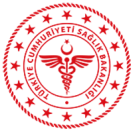 İLKYARDIM EĞİTMENİKİMLİK KARTIİSTANBUL İL SAĞLIK MÜDÜRLÜĞÜİLKYARDIM EĞİTMENİKİMLİK KARTIİSTANBUL İL SAĞLIK MÜDÜRLÜĞÜİLKYARDIM EĞİTMENİKİMLİK KARTIKİMLİK NO…FOTOADI…FOTOSOYADI…FOTOGÖREVİ…FOTOEĞT.MER.ADI… İ.E.M.FOTOBu kart İstanbul İl Sağlık Müdürlüğünce düzenlenmiş olup ilkyardım eğitmenleri tarafından her sınavda yakalarında asılı olarak bulunmak zorundadır. Kimlik belgesi olmayan eğitmenin sınav grubu sınava alınmayacaktır. Belgenin kaybolması halinde İl Sağlık Müdürlüğü Acil Sağlık Hizmetleri Başkanlığı’na bildirilmesi zorunludur. (0212 413 05 00)Dr…………. ……….Müdür a.Başkan Yardımcısı